The Health Insurance Premium Payment program (HIPP)The Health Insurance Premium Payment program (HIPP) is a Medicaid program that helps families pay for private health insurance. This program is for families who have:A parent or a spouse with private health insuranceA child or a spouse with MedicaidMedicaid will pay the family's private health insurance if the total cost of that insurance is less than the total cost of care with Medicaid. The total cost of the private insurance includes the premium, coinsurance and deductibles.If approved, Medicaid may pay the private health insurance costs for the entire family, not just for the family members who get Medicaid. The family will get services through the private health insurance plan.To learn more or to apply, visit the Get HIPP Texas website (link is external) or call us toll-free at 800-440-0493. You also can ask us to send you an application. Write to:Texas Health and Human Services Commission
TMHP-HIPP
P.O. Box 201120
Austin, Texas 78720-1120The Arc of Greater HoustonPO Box 924168Houston, Texas 77292713-957-1600 (o)http://www.aogh.org/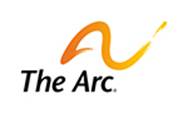 The Arc promotes & protects the human rights of people with intellectual & developmental disabilities & actively supports their full inclusion & participation in the community throughout their lifetimes.